Lesson 7: Sort Math ToolsLet’s sort objects and describe how many.Warm-up: Notice and Wonder: Math ToolsWhat do you notice?
What do you wonder?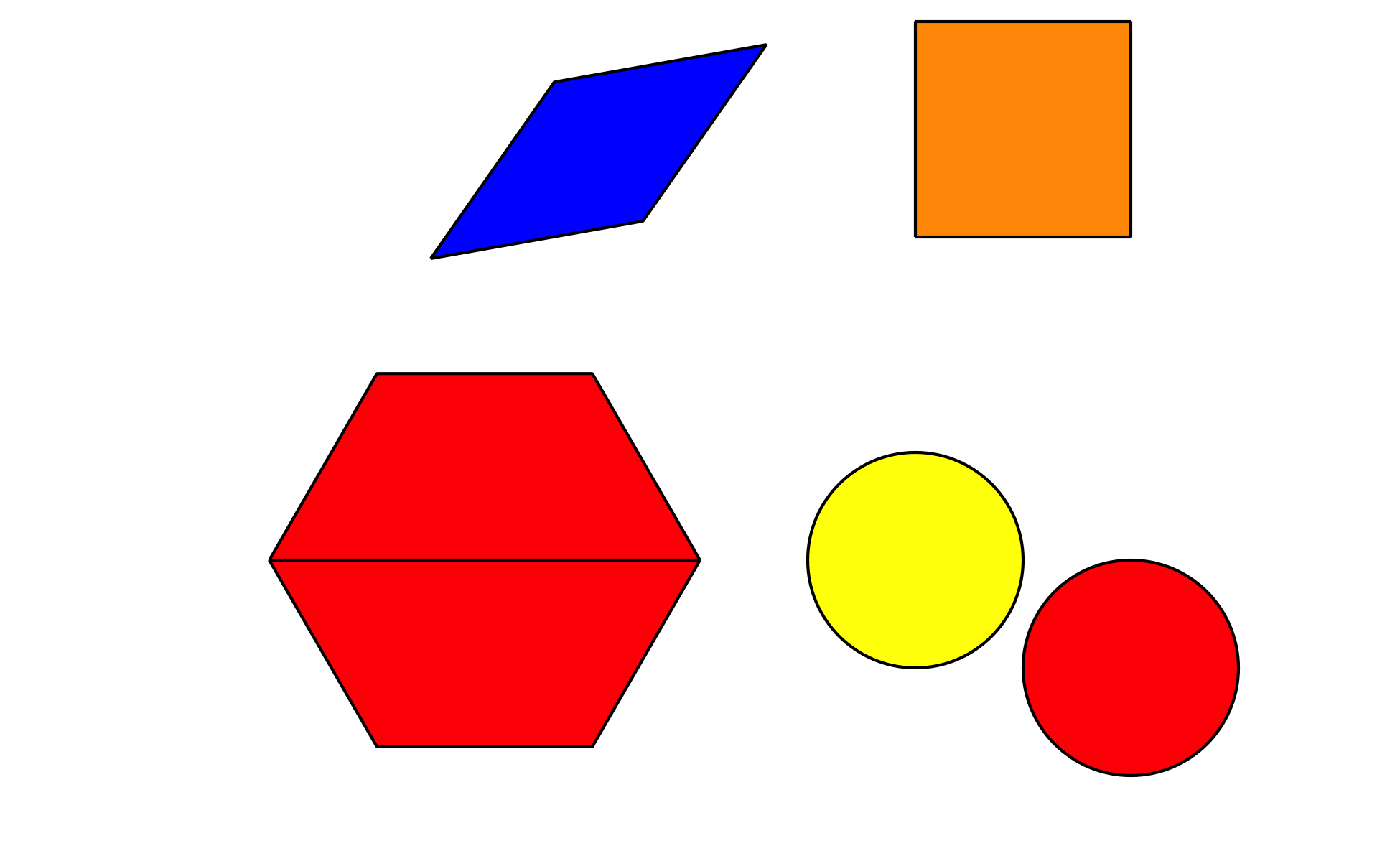 7.3: Centers: Choice TimeChoose a center.Counting Collections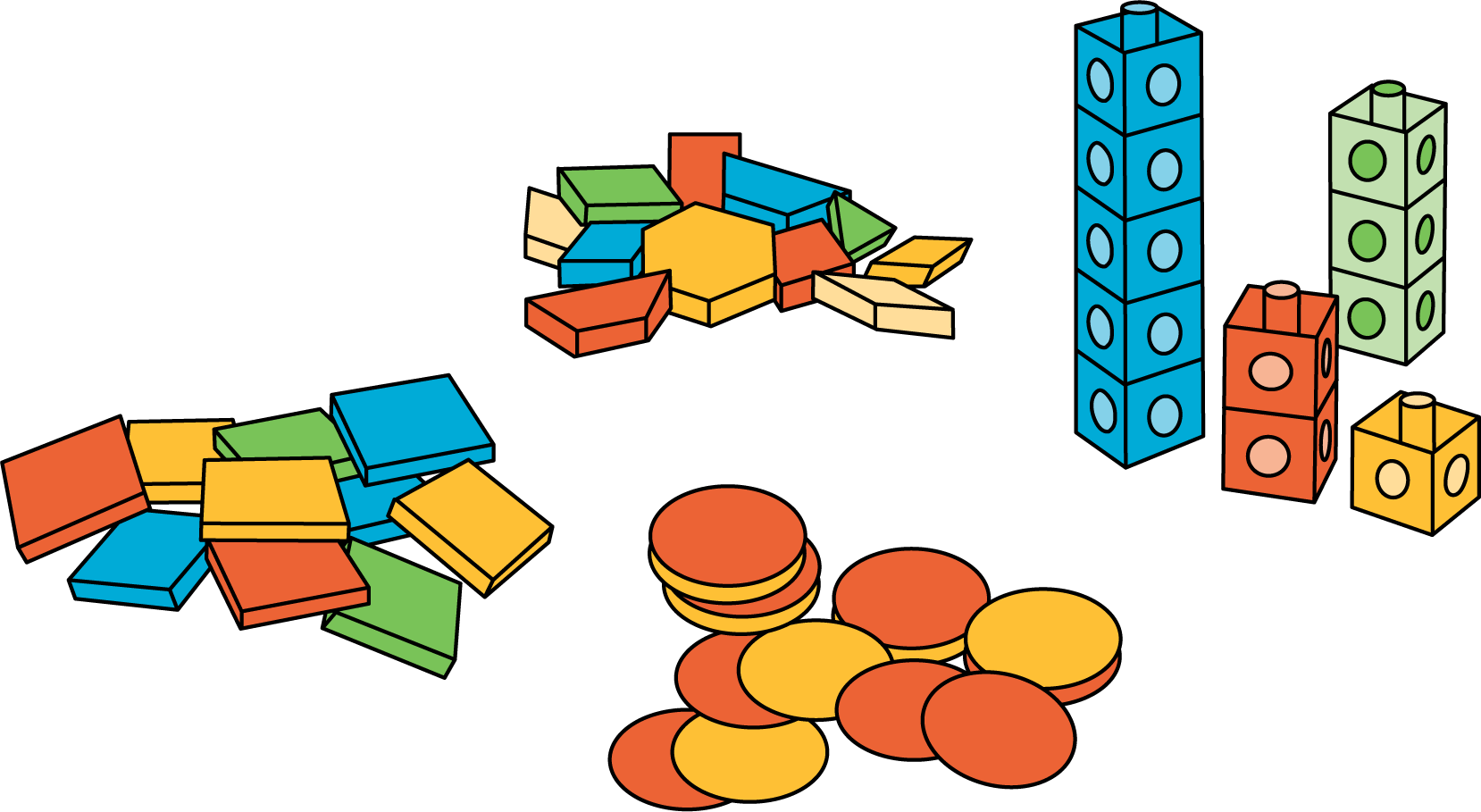 Number Race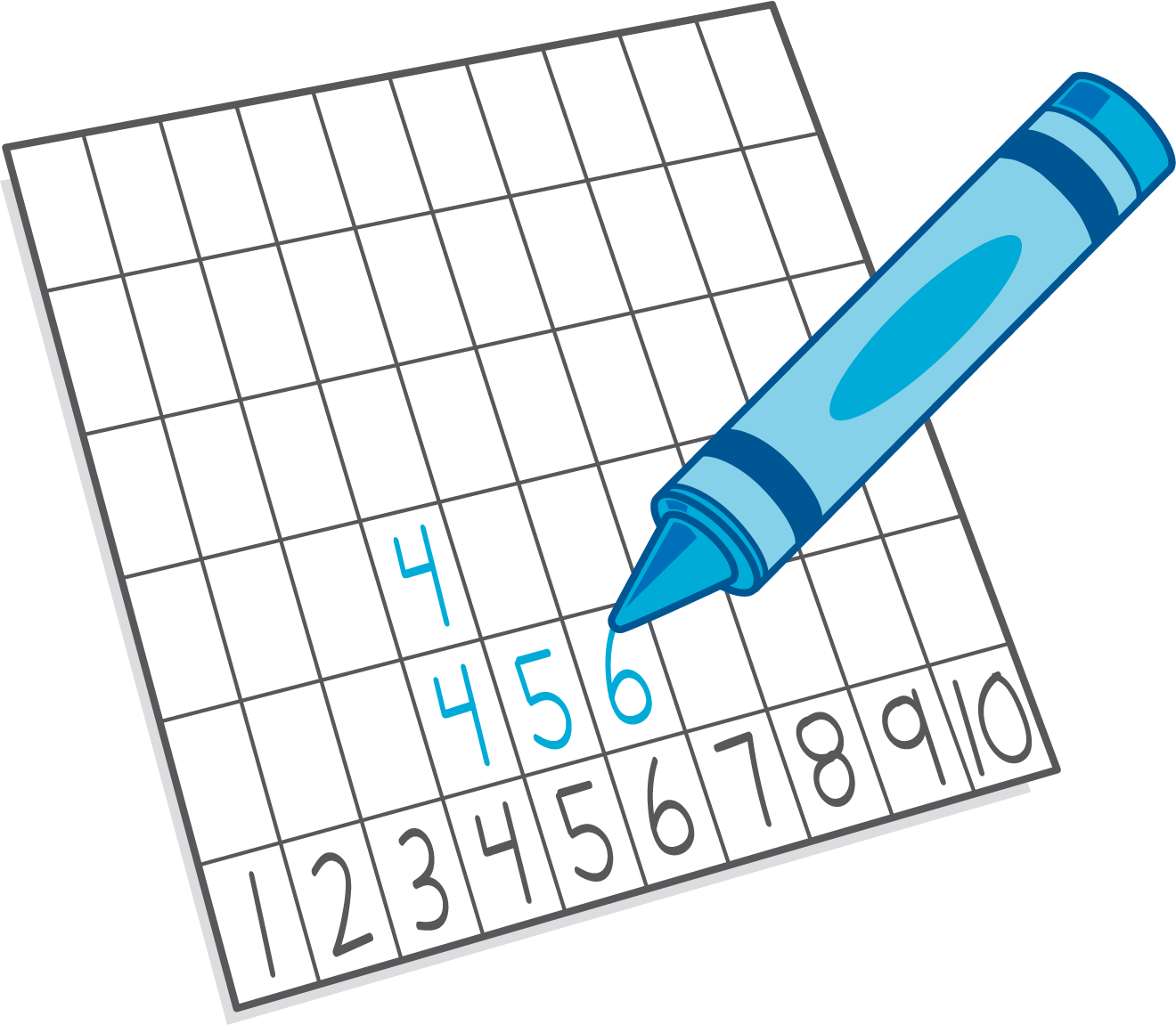 Check it Off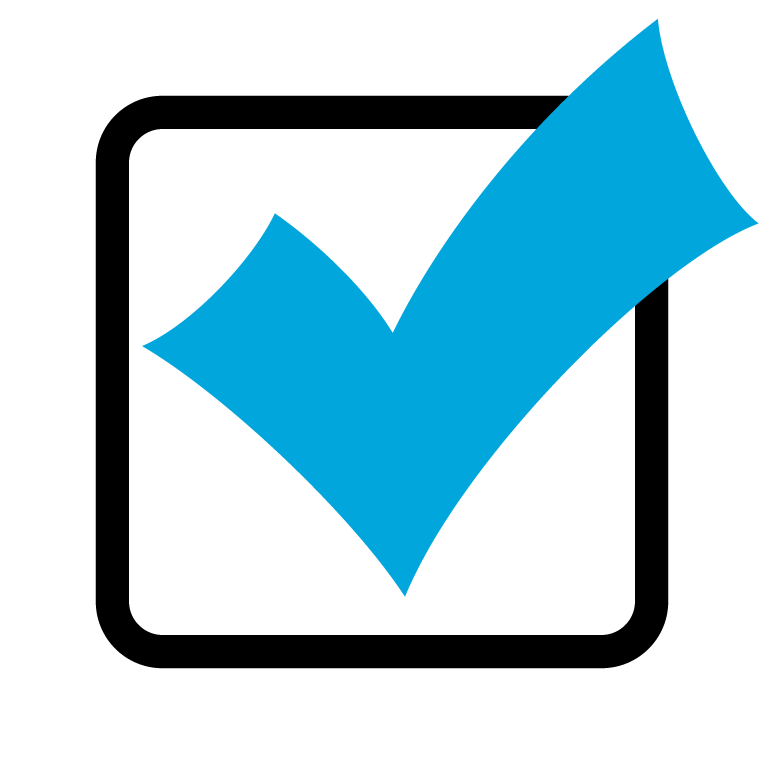 Five in a Row: Addition and Subtraction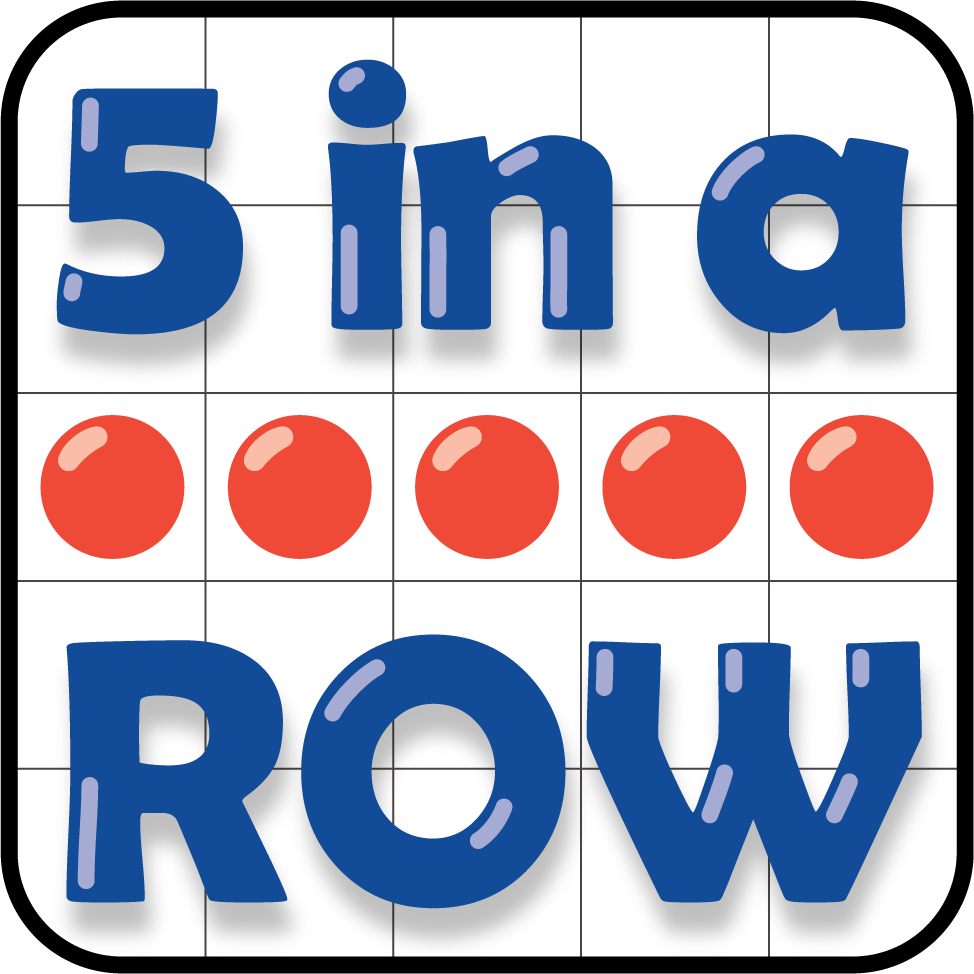 Find the Pair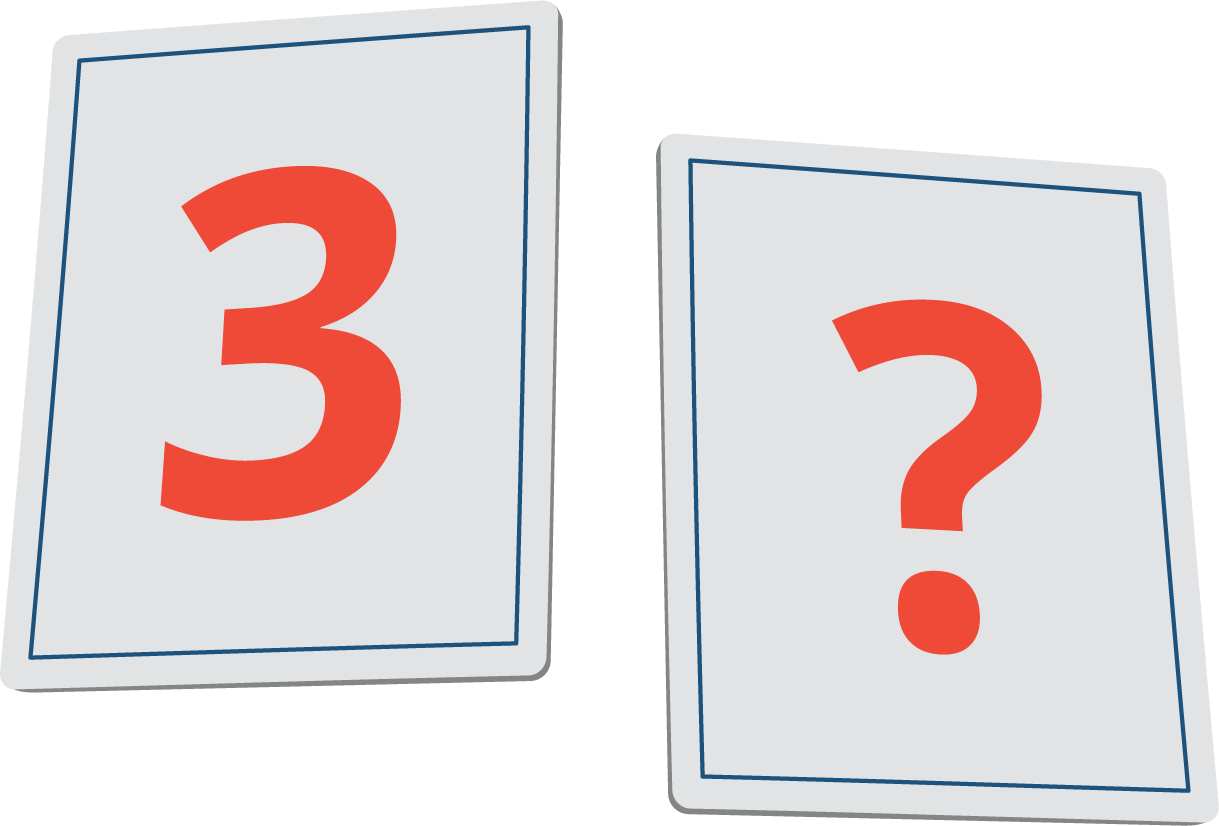 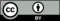 © CC BY 2021 Illustrative Mathematics®